    З метою належного вшанування  Дня пам’яті захисників України, які загинули в боротьбі за незалежність, суверенітет і територіальну цілісність України 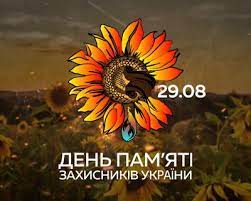 в школі протягом І і ІІ тижнів вересня було проведено наступні заходи:!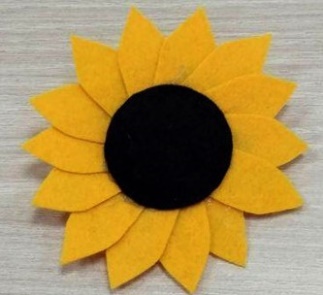 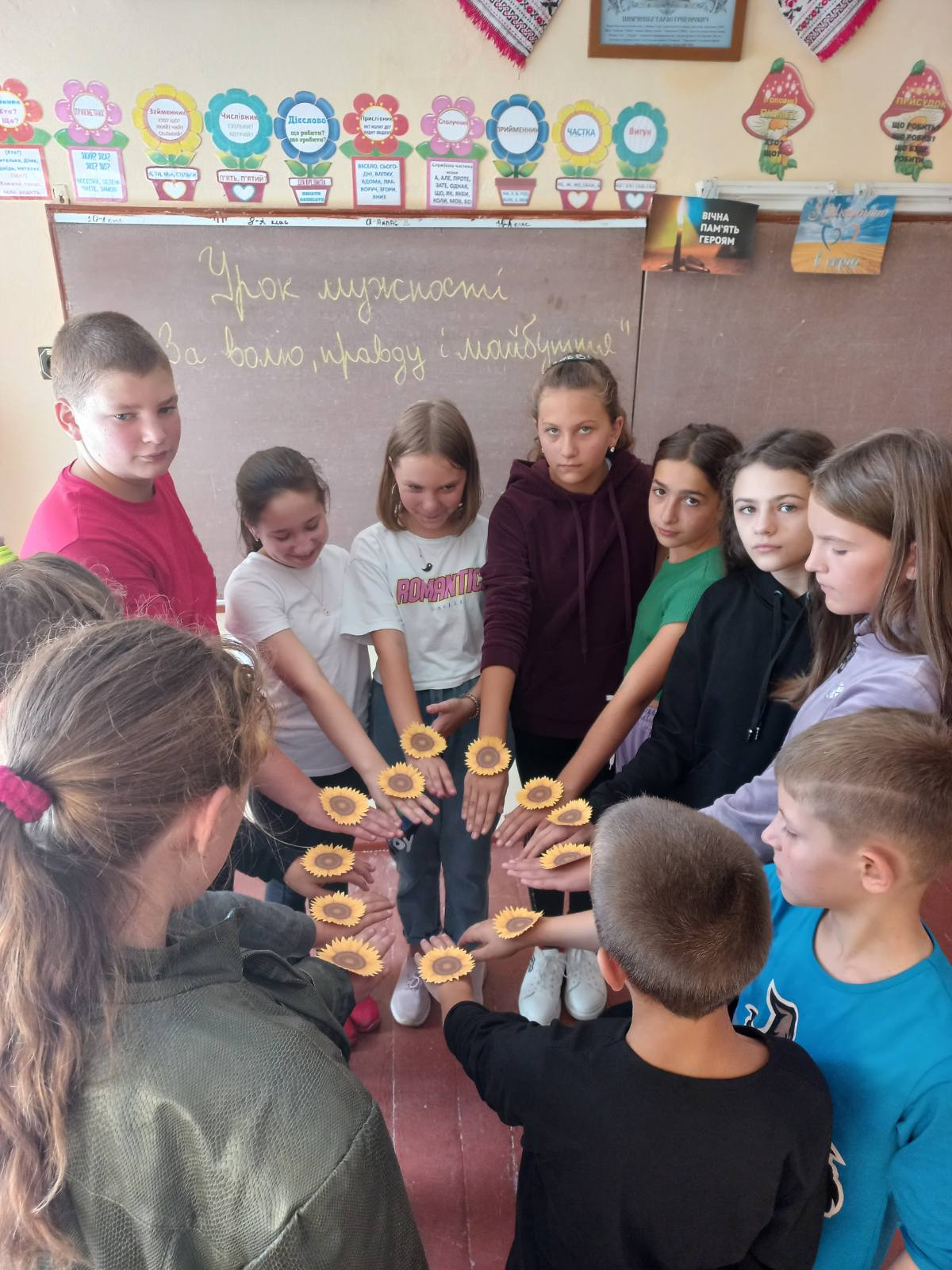 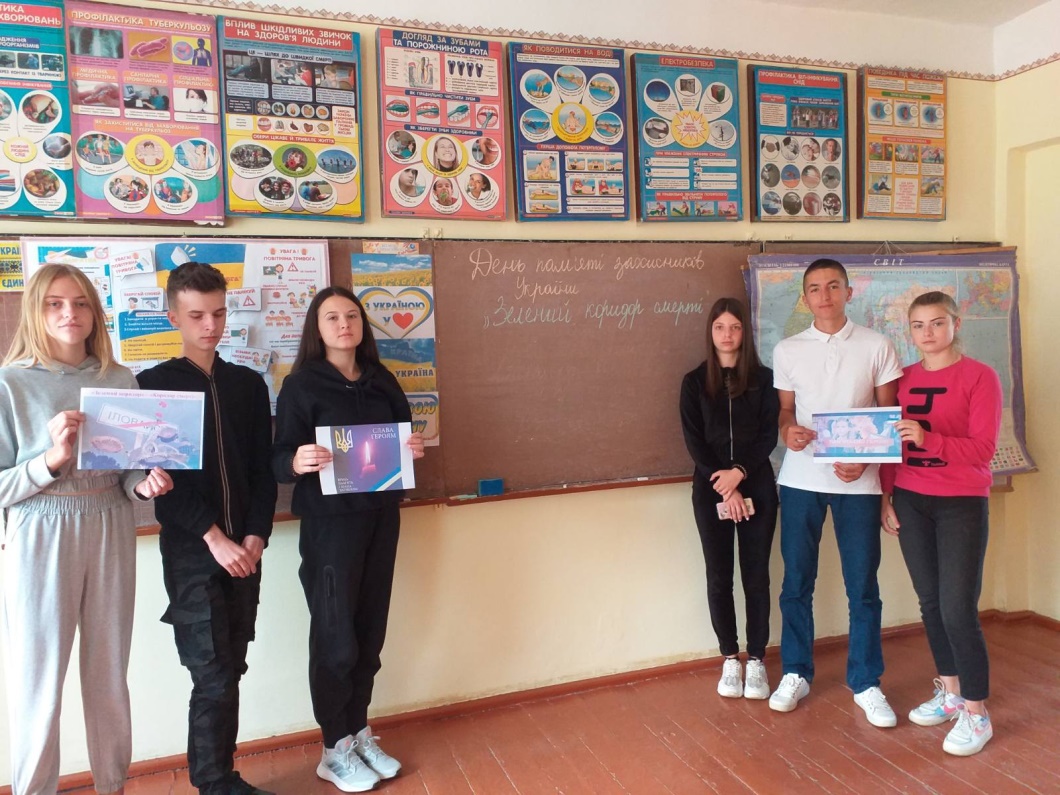 №Назва заходуКласКл. керівникУрок — бесіда “В нашій пам'яті вони назавжди залишились”4 - АБагрійчук І.О.Урок — бесіда “Україна понад усе!”4 - ВКушнірюк Н.Д.Усний журнал “Героям слава - вписано в серцях”5 - АЗеленчук Н.І.Класна година  “Честь і слава незламним”5 - БШтефанюк М.П.Бесіда “Ми — вільні люди, нас не здолати”6 - АПопович О.І.Урок мужності “За волю, правду і майбуття”6 - БОлефір Г.Т.Виховна година  “Ми майбутні герої”7 - АКушнірюк А.В.Година спілкування “Воїни світла”7 - БТабахар Л.М.Урок мужності “Герої не вмирають!”8 - АКіснер Д.В.Дискусійна платформа “Герої не вмирають”9 - АКолач Н.І.Урок — бесіда  “Живі поки пам'ятаємо...”10 - АТафійчук В.Ю.Класна година “В єдності наша сила”11 - АЯсінчак М.В.Урок-реквієм “Зелений коридор смерті”11 - БВорохта М.В.